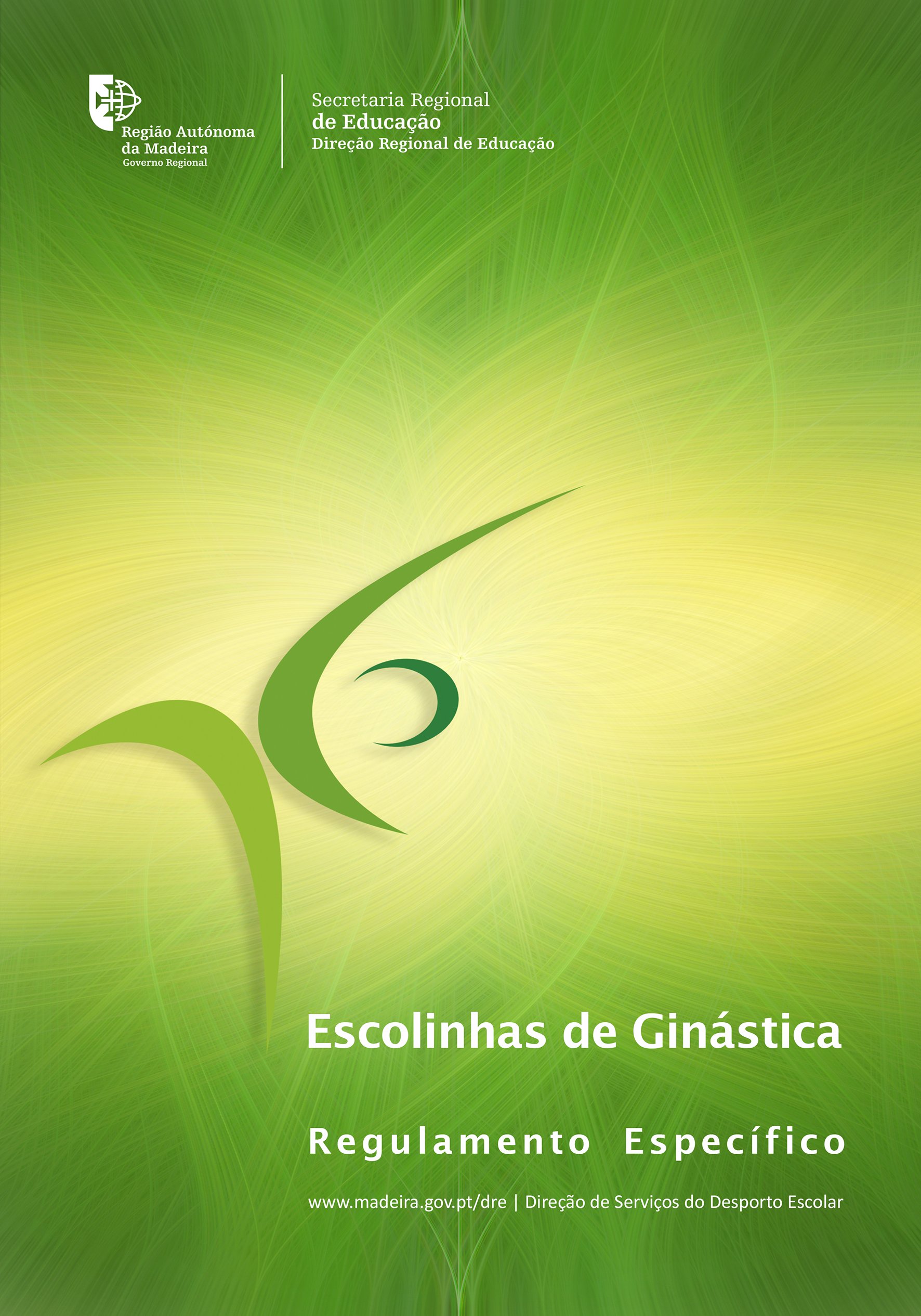 Nota introdutóriaEste documento vem complementar e dar seguimento/ atualizar o regulamento e programa das escolinhas de ginástica /1º ciclo nos seguintes pontos referidos no documento inicial:Calendarização dos encontros gímnicos programa a definir (a enviar posteriormente)	** 8 alunos do 1º e/ou 2º ano, mais 10 alunos no máximo do núcleo de ginásticaAtividades GímnicasEstágios - colaborar no trabalho de melhoramento da prestação motora gímnica dos alunos, bem como colaborar na elaboração de uma pequena sequência de elementos técnicos em coreografias de grupo. Festival Gímnico - apresentação das coreografias.Encontro Gímnico - apresentação das coreografias e treino conjunto com os núcleos de ginástica de outros níveis de ensino e partilha de conhecimentos.Circuito Gímnico - apresentação das coreografias e oportunidade de experimentar a utilização de aparelhos gímnicos criando situações desafiadoras e aliciantes para os alunos explorarem.Festa de Desporto Escolar Participação na cerimónia de aberturaApresentação das coreografias no Sarau Gímnico. Orientações sobre as ApresentaçõesNúmero de alunos por coreografias: mínimo 6, máximo 10 alunos; Caso o núcleo tenha 15 alunos poderão fazer a mesma coreografia duas vezes trocando os alunos; Tempo de execução: mínimo 1 minuto e 30 segundos, máximo 2 minutos e 30 segundosMúsica: livre, contudo deverão ter o devido cuidado na escolha principalmente com as letras das mesmas (atenção às palavras obscenas, etc.) Elementos gímnicos/níveis: Para orientação do professor quanto à utilização dos elementos gímnicos na construção das coreografias, haverá uma grelha de elementos gímnicos (ANEXO - 1) Na construção das coreografias deverá haver o cuidado de utilizar pelo menos 6 elementos da grelha – mínimo 1 elemento por família, (a escolha deve ser feita de acordo com o nível, as capacidades e segurança dos alunos). A soma do valor dos elementos escolhidos dirá o nível da coreografia numa escala de Excelente valores entre 7 a 10, Muito Bom valores entre 4 a 6, e Bom valores entre 0.1 a 3 (esta avaliação é feita pelo próprio professor na sua escola para análise do seu grupo; não haverá avaliação nos encontros, podendo apenas haver um feed - back no sentido de se melhorar o trabalho.)Materiais para as coreografias: as coreografias poderão ser simples ou com diversos materiais como bolas, cordas, arcos ou outros desde que não comprometam a segurança dos alunos;Inscrição para os encontros:  Ficha de apresentação: deverá ter o nome da escolinha de ginástica(escola), a identificação dos alunos (1º e ultimo nome), data de nascimento dos alunos,   nome da música e autor. Esta deve ser preenchida pelo professor responsável.As músicas deverão ser enviadas com 8 dias de antecedência do dia da atividade externa.Sobre o transporte: a ser tratado com a DSDE Colaboração da DSDESempre que necessitarem da nossa colaboração, podem solicitar por via email (dsde.ginastica@gmail.com com conhecimento a dsde.1ciclo@gmail.com).Coordenação de Desportos Gímnicos: Manuela Vieira: 962734695Bárbara de Sousa: 969210425Rui Araújo: 965769309Anexo 1- Grelha dos elementos gímnicos e respetivo grau de dificuldadeAnexo 2- Ficha de inscriçãoEstágiosFestival GímnicoEncontro GímnicoCircuito GímnicoFesta do Desporto Escolara definirEscolasPav. Bartolomeu Perestrelo ou Caniço (confirmar)Pav. Bartolomeu Perestrelo ou Caniço (confirmar)Ginásio da Cidade Desportiva da Choupana - CDNEstádio dos Barreiros - Cerimónia de Abertura e demonstrações de rua1 a 2 horasmanhã         (9h/12h30)manhã         (9h/12h30)Turnos da manhã ou da tarde*a definirOs RH da DSDE vão às escolasAsseguramos transporteAsseguramos transporteAsseguramos transporte**Asseguramos transporteFAMILIAFlexibilidadeSapo 0.2Espargatas (direita, esquerda, frontal) -  0.3Aranha (à frente ou à retaguarda)1.00FAMILIAFlexibilidadePonte 0.3Flexão tronco/pernas m.i.junto – 0.30Aranha (à frente ou à retaguarda)1.00FAMILIARolamentosÀ frente engrupado - 0.2À frente m.i. afastados 0.3À frente com passagem por pino - 1.00FAMILIARolamentosRolamento á retaguarda engrupado - 0.3Rolamento á retaguarda m.i. afastados - 0.3Rolamento á retaguarda m.i. juntos em extensão - 1.00FAMILIAPiruetas (Voltas gímnicas)Volta em ½ pontas com braços livres0.10Meia volta sobre um pé com posição da outra perna livre0.30½ volta sobre um pé em ½ pontas seguido de ½ volta em pontas ("détourné")1.00FAMILIASaltos gímnicosSalto de gato0.20Salto de tesoura0.30Salto de corsa1.00FAMILIASaltos gímnicosSalto em extensão0.20Salto extensão com ½ volta - 0.30Salto extensão com 1/1 volta1.00FAMILIAAcrobáticosPino com 1 perna (a outra livre) - 0.20Pino de braços0.50Afundo/Pino de braços/Afundo1.00FAMILIAAcrobáticosEstrela (roda livre)1.00 Afundo seguido de Roda1.00Rodada1.00FAMILIAPosições de equilíbrio/forçaAvião0.30Vela0.3Bandeira 1.00FAMILIAPosições de equilíbrio/forçaAfundo 0.10Levantar perna á horizontal a 90º `frente ou ao lado- 0.30Elevação dos mi em ângulo, juntos ou afastados1.00ESCOLINHA DE GINÁSTICAESCOLINHA DE GINÁSTICAMÚSICAMÚSICAPROFESSORPROFESSORNºNOME DO ALUNO(1º e ultimo nome)NOME DO ALUNO(1º e ultimo nome)DATA DE NASCIMENTO